RAPORT ŞTIINŢIFIC ANUAL (ETAPA II)privind executarea proiectului de cercetare LBUS-HPI-ERG-2020Proiectul (titlul); Evaluarea performanței şi satisfacţiei angajaților în contextul telemuncii cu instrumente analitice bazate pe algoritmi machine learning-TeleWanalyticsCodul Proiectului LBUS-HPI-ERG-2020-02  Directorul proiectului Prof. univ. dr. Claudiu Vasile KiforPerioada raportată: 01 Iulie – 30 decembrie 2021Site proiect: https://grants.ulbsibiu.ro/telewanalytics/Modul de indeplinire a obiectivelor; planul de lucruRezultate asumate: Indicatori de rezultat vizați per proiect(1) Câștigarea de proiecte în competițiile naționale sau internaționale de cercetare prin care să se atragă cel puțin aceeași sumă care face obiectul prezentului contract.(2) Publicarea, ca autor principal*, a unui număr de articole științifice, încadrate “document type” ca “article” sau ”review” în reviste cotate Web of Science (www.webofknowledge.com): Science Citation Index Expanded şi/sau Social Sciences Citation Index plasate în Q1 sau Q2 după factorul de impact (IF) sau scorul absolut de infuență (AIS) a minim 6 articole** Q1/Q2, din care minim 3 în Q1;Indicatori de rezultat realizați: ………………………...……………………………………………………………………………………………………………………………………………………………………………………………………………………………………………………………………………………………………………………………………………………………………………………………………………………………Demersuri întreprinse pentru realizarea rezultatelor asumate: Articole stiintifice aprobate:Kifor, C. V., Nicolaescu, S., Florea, A., Săvescu, R. F., Receu, I., Țîrlea, A., & Dănuț, R. E. (2021). Workforce analytics in teleworking. IEEE Access 2021, 9, ISSN 2169-3536 (Q2).Kifor, C.V., Teodorescu, D.; Andrei, T.; Săvescu, R. Research Production and International Visibility in Higher Education: The Evolution of Romanian Universities from 2011 to 2019. Sustainability 2021, 13, 13362. https://doi.org/10.3390/su132313362 (Q2).Articole stiintifice transmise spre review:Savescu, Roxana; Kifor, Claudiu Vasile; Dănuț, Raluca; Rusu, Horațiu, Transition from Office to Home Office. Lessons from Romania during Covid-19 pandemic, New Technology, Work and Employment.Proiecte finantateKifor C – director proiect. Learning Incubator for Project-based Teaching and Training through Research (LEARN.INC), KA220-HED - Cooperation partnerships in higher education. Aplicatii la competitii de proiecte de cercetareKifor C., director de proiect. Dezvoltarea tehnologica avansata si validarea pre-prototipului Platformei software de analiza a activitatii personaluluiLista aplicatii eligibile, pozitia 877 https://uefiscdi.gov.ro/resource-868395-ped2021-eligibilitate_finala_site.pdf?&wtok=&wtkps=XY5NDsIgEIXvwlorA1JwuvEExsQTIKAl9i/S2lTTuwuNC3U1b+bN9/I0SnwF5EiCt6QIKKJshlyUky6fsgyusb7sTX1jwlnFB9lMupq2N7MGdtU65GsYH0yeuwQDEp8mQyLkR+x7UujovBa7/l7ir0cFdFfM89LB2JBOOc1TmERibdccTxsuKVNMUaGW0IgyAMEBOPDVrwlioQ5/DNBv5lNtdEnwqOrWDpXL2vs1G9zFB2N99vBuzPS996atSDG/AQ==&wchk=bb8661393aa28dba4b66e1ac3b4f0e11bad96bdb Participare la conferințe internaționaleKifor C., Invited speaker- ModTech2021 International Conference, 24-26 Iunie, 2021Workforce analytics with machine learning algoritms for evaluating employee performance and satisfaction in teleworking environmentshttps://modtech.ro/conference/invited_speakers.php#gsc.tab=0 Kifor C., Nicolaescu, S., Speakers - Sibiu Innovation Days 2021, 28-30 October 2021. Workforce analytics in teleworking, https://events.ulbsibiu.ro/innovationdays/#schedule-section 
Dovezi aferente demersurilor întreprinse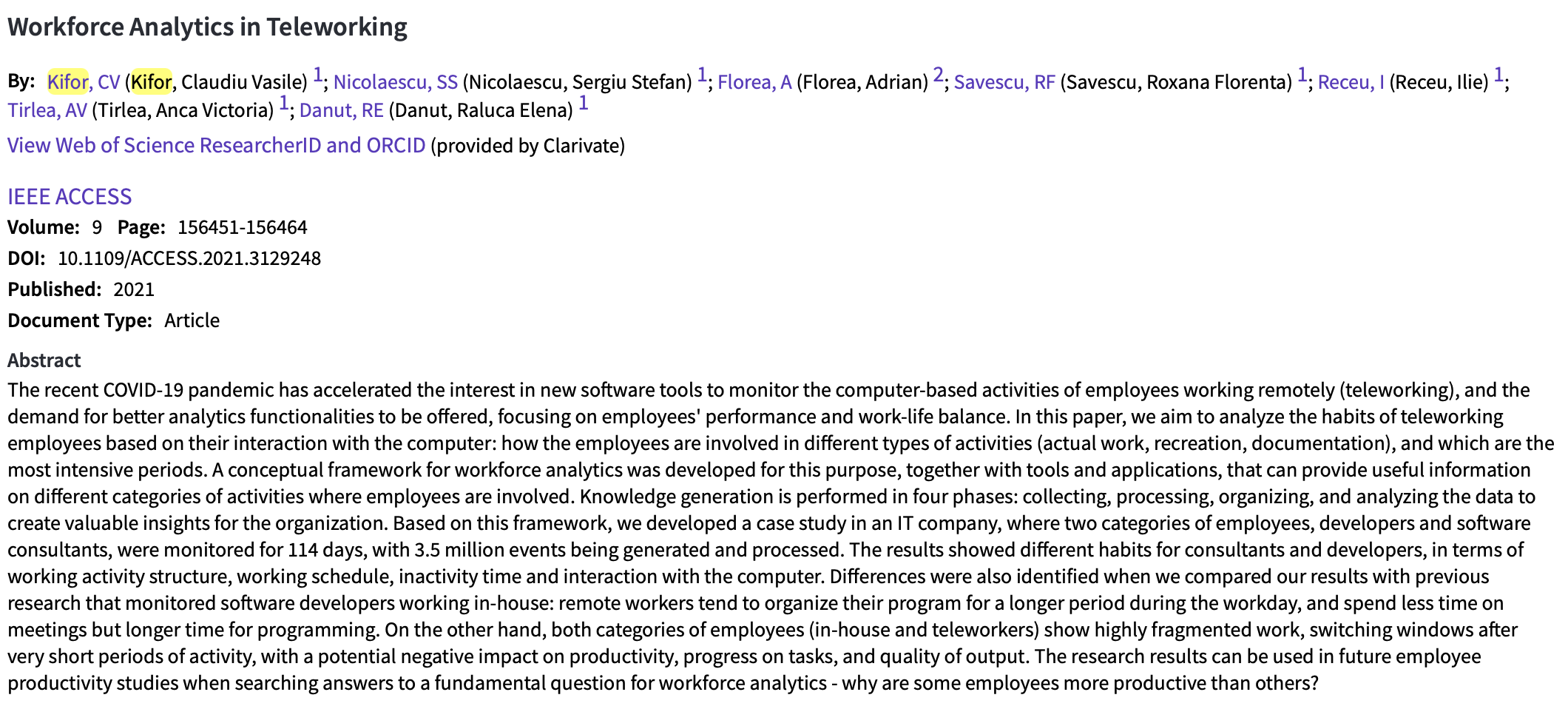 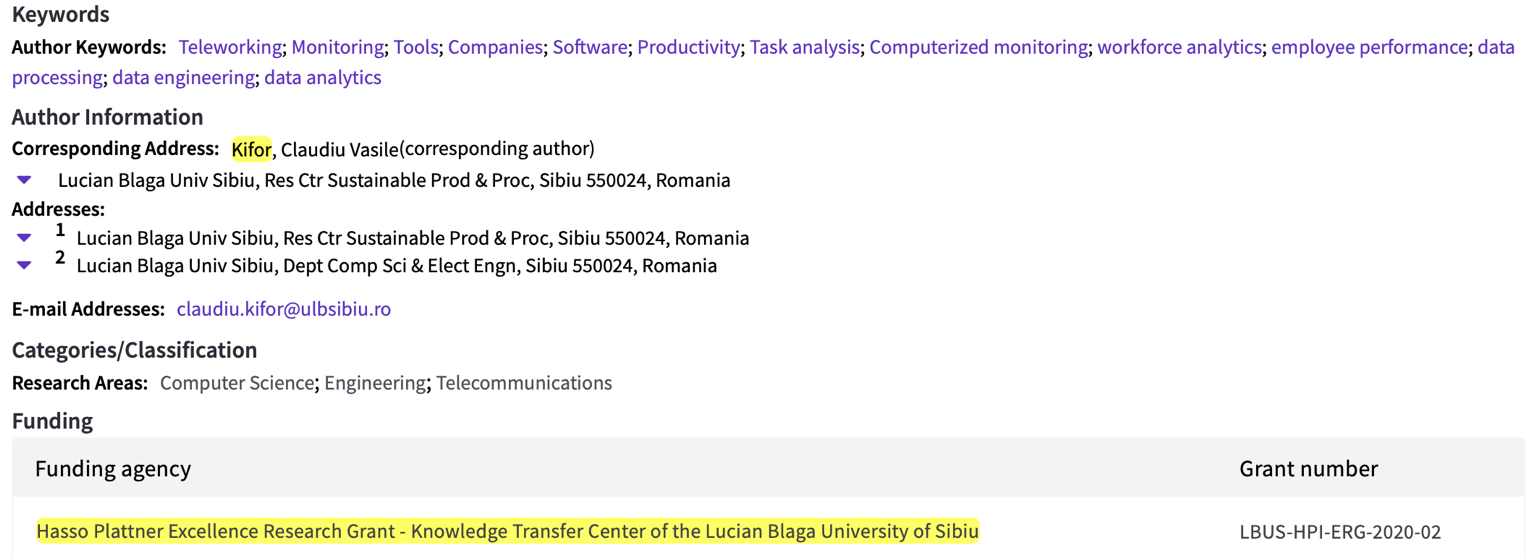 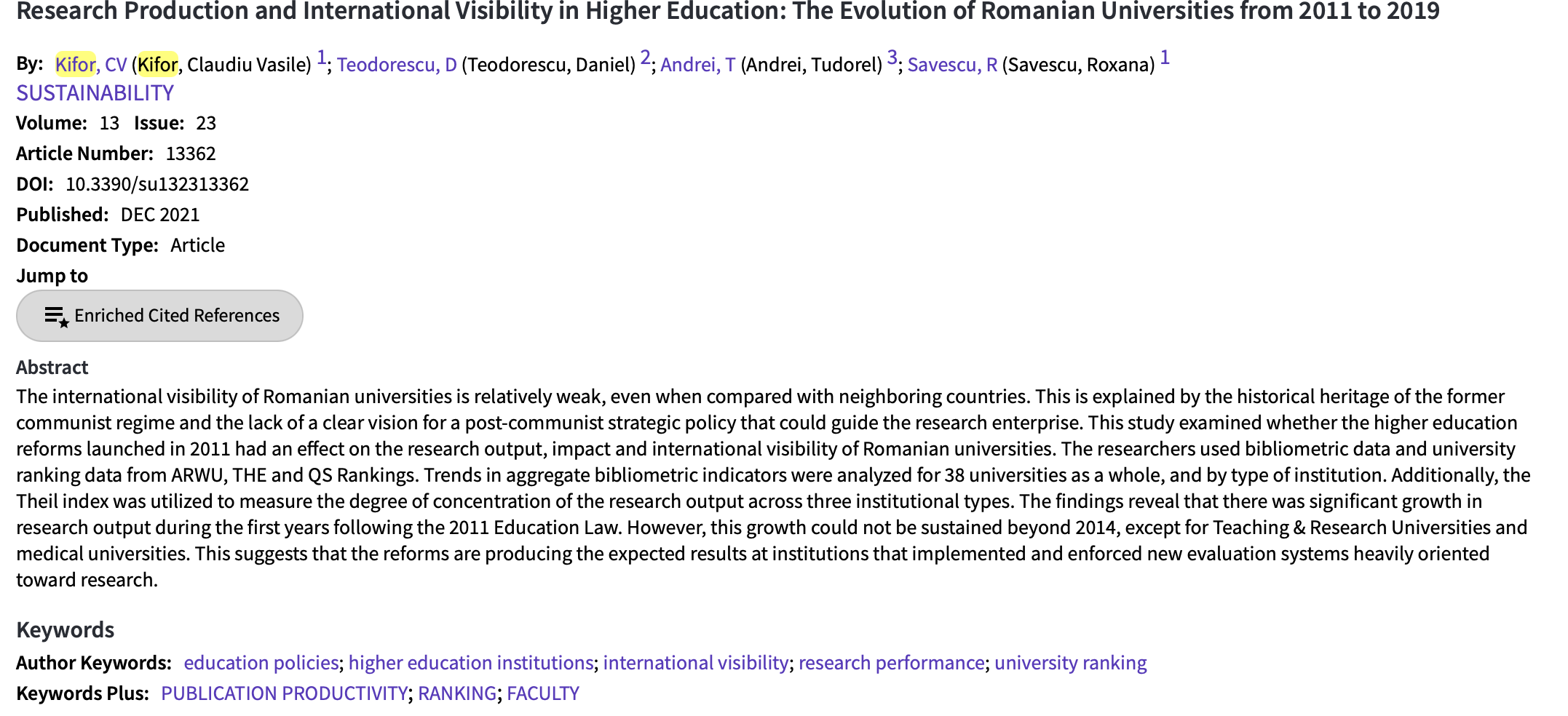 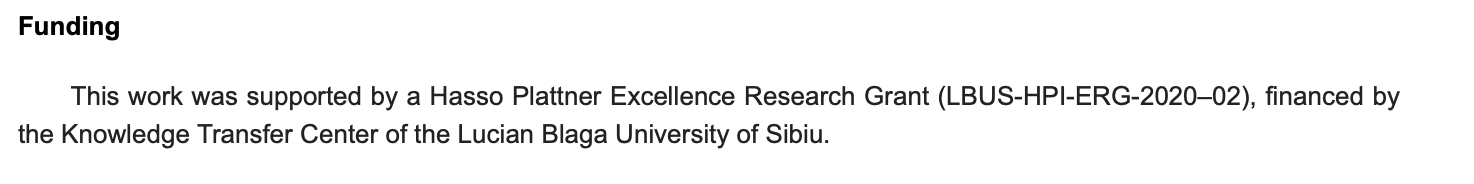 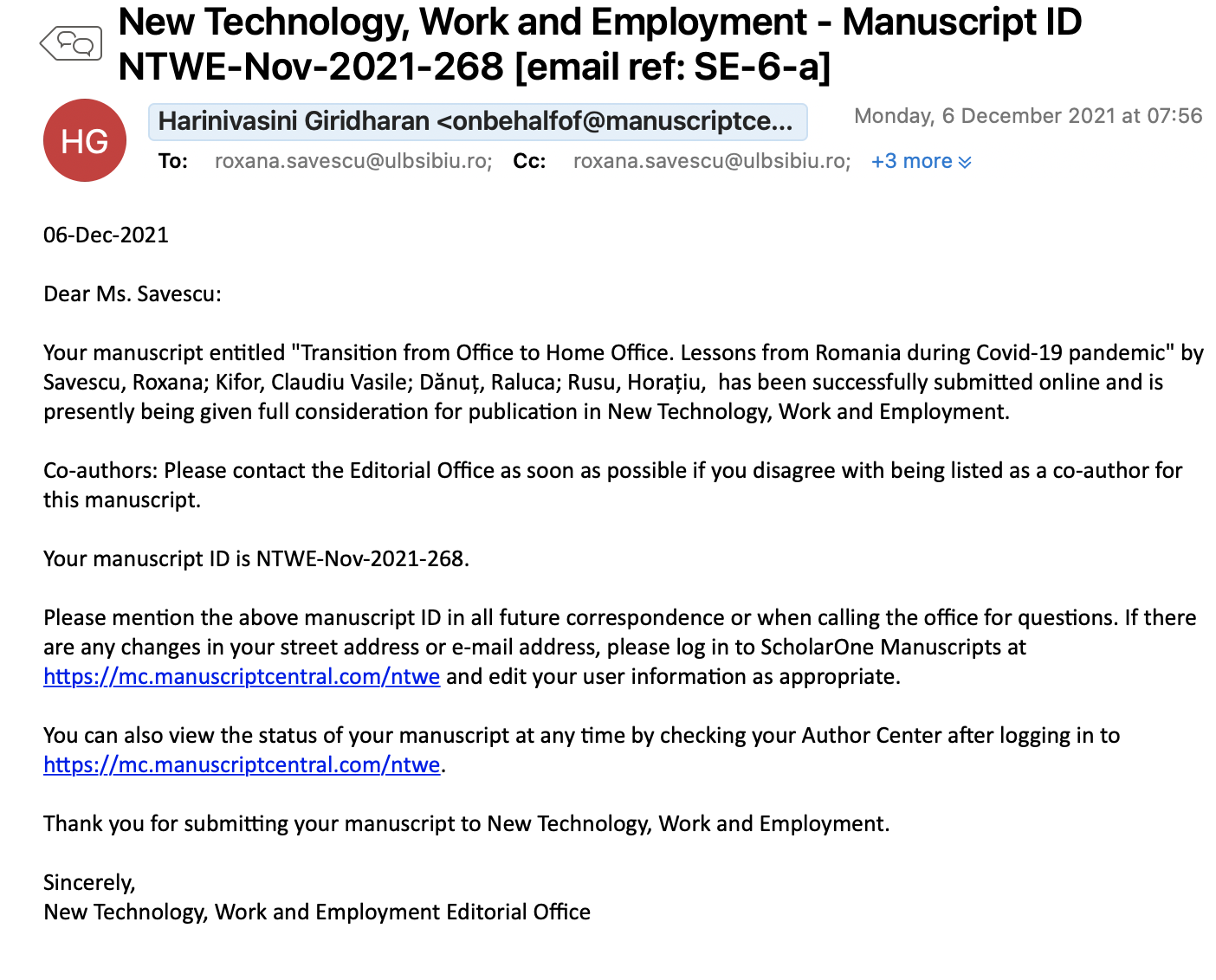 Semnătura, 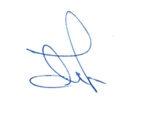 Activitati planificateActivitati realizate1. Managementul proiectuluiContractare proiect, realizare contracte individualeOrganizarea echipei, stabilire responsabilitatiStabilire frecventa intalniri si mod de intalnireOrganizare concurs post cercetatorOrganizare achizitii2. Modelului de evaluare a performanței și satisfacției angajaților în contextul telemuncii.  2.1. Cercetare exploratorie. Analiza si sintetizare informatii- Cercetari integrate in articolele din jurnalele IEEE si Compare2.2. Cercetare primara calitativa- demarata, se lucreaza la Dezvoltarea instrumentarului de cercetare calitativaIntegrare in articol din New technology, work and development2.3. Cercetare cantitativa- demarata, se lucreaza la Dezvoltarea instrumentarului de cercetare cantitativă2.4. Realizarea model Realizare framework de evaluare a perfomantei angajatilor – integrare in articol IEEE Acces si Sustainability3. Proiectarea platformei software de evaluare a performanței și satisfacției angajațilorRealizata o versiune de baza, integrata in articol din IEEE Acces6. Diseminare- 2 articole (in Q2) aprobate1 articol in Q1 transims la revista- 1 participare la conferinta internationala- 3 aplicatii la competitii internationale